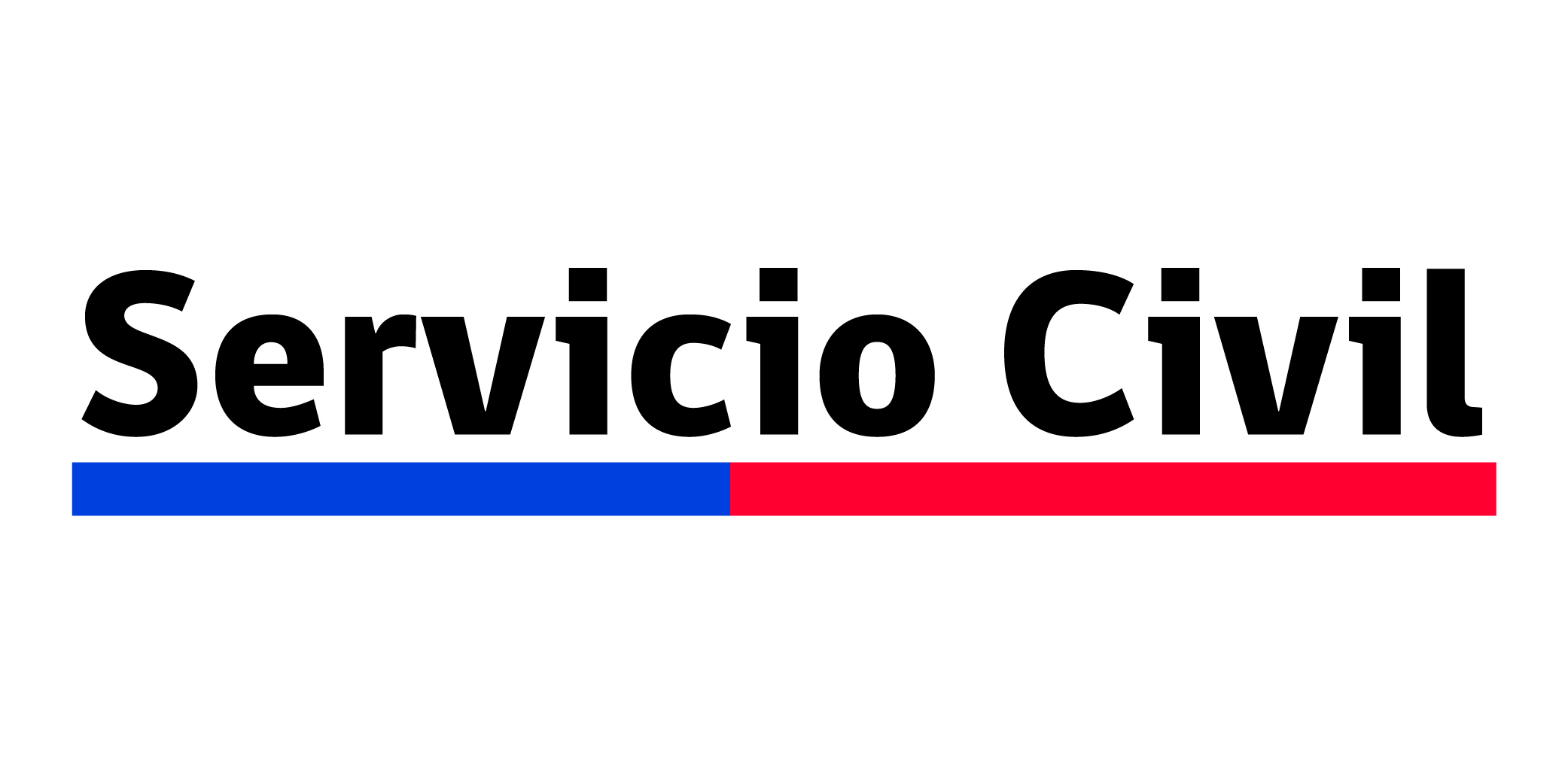 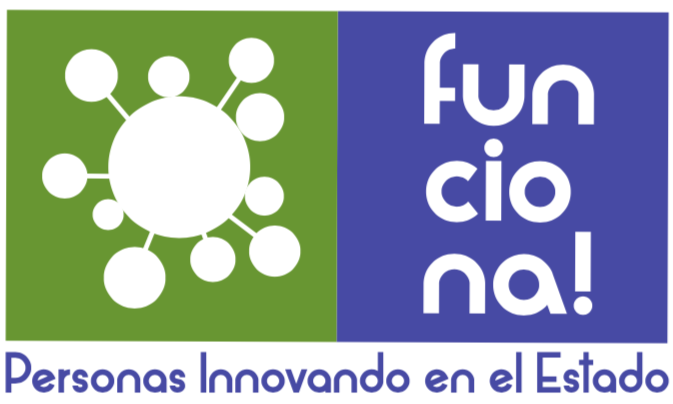 Formulario de Postulación Concurso Funciona! 2022IntroducciónEl siguiente formulario constituye la postulación para el Concurso Funciona! 2022. Deberán ser completados todos los ítems solicitados, de lo contrario la iniciativa quedará excluida del concurso.Recordamos que los archivos adjuntos obligatorios son los siguientes:- Carta de patrocinio del Jefe/a Superior del Servicio (Anexo N°1 de las Bases del Concurso)- Video de apoyo: La postulación de la iniciativa deberá ser acompañada de un video de máximo 2 minutos donde el equipo postulante indique: a) problema identificado, b) solución propuesta y c) impacto y creación de valor. Se debe señalar el link donde se puede visualizar este material.(*) Cabe señalar que si bien la Declaración jurada (Anexo N°2 de las Bases del Concurso) se ha establecido como un requisito obligatorio, no es necesario de adjuntar en el formulario ya que está incorporada dentro de la última sección denominada Declaración. Si la casilla correspondiente no es marcada, se asume que el requisito no se está cumpliendo. Dicha declaración corresponde a una declaración Jurada suscrita por el coordinador(a) del Concurso Funciona! indicando que la iniciativa postulada fue implementada por los integrantes del equipo y que cumplen con los requisitos establecidos en el numeral 4.1. de las Bases del Concurso.Requisito de carácter NO excluyente, sin perjuicio de evaluarse positivamente:- Carta de Asociación de Funcionarios: La postulación de la iniciativa deberá ser acompañada de una carta de la respectiva asociación de funcionarios, que certifique el conocimiento y apoyo a la iniciativa postulada. De igual manera deberá acompañarse cuando no exista asociación de funcionarios/as, considerando a los funcionarios o funcionarias de la propia institución. Finalmente si existiere más de una organización, se requerirá la carta de al menos una de ellas.- Fotografías del Equipo: Se deberán cargar fotografías individuales de cada integrante del equipo, además de una fotografía grupal. - Fotografías de la iniciativa: En esta sección debes cargar fotografías de la iniciativa. Las fotografías deben ser representativas de la Iniciativa, ya sea en su proceso de implementación o puesta en marcha. Se debe cargar al menos una.Cabe destacar que el tamaño máximo de cada archivo adjunto no puede superar los 10 MB. En caso contrario deberá subir el adjunto a una plataforma y señalar el link.Los criterios a evaluar, de acuerdo a las bases del concurso, son los siguientes:Innovación pública (25%): Corresponde al grado en que la iniciativa implica la creación e implementación de nuevos enfoques, resultando novedosa en el contexto en el que se genera, ya sea en la detección de un problema u oportunidad de mejora, o en la necesidad de implementar una política definida por la dirección de la institución.Impacto (25%): Entendida como los resultados positivos de la iniciativa en la calidad de los servicios entregados o en la gestión institucional, considerando los recursos utilizados para implementar y operar la mejora.Replicabilidad (10%): Corresponde al potencial que tiene la iniciativa implementada de ser replicada dentro de la institución o en otros organismos públicos, considerando las eventuales adaptaciones que deban ser realizadas según cada contexto.Co-creación (30%): Corresponde al grado en que la iniciativa involucra activamente a actores relevantes en el proceso de concepción y desarrollo de la iniciativa, sean estos servidores/as públicos/as en el caso de iniciativas de procesos internos y usuarios finales del producto o servicio innovado. Para el caso de la Administración Central del Estado, se entiende por usuarios/clientes a aquellos señalados en la Ficha de Definiciones Estratégicas (Formulario A1) de la respectiva institución. Por su parte, para el ámbito de municipios, se considerará a los usuarios definidos para efecto de sus prestaciones.Diversidad de Género (10%): Será valorada positivamente, la inclusión en el equipo postulante de integrantes de distinto género.Sección Datos Generales:Datos Generales de la iniciativa:Categoría principal:__Categoría Administración Central del Estado: Podrán participar solamente equipos provenientes de instituciones de la Administración Central del Estado, según lo dispuesto en el número 4.1. de las Bases del Concurso. Se consideran servicios públicos del Nivel Central en esta categoría.__Categoría Servicios Públicos con presencia regional: en la cual podrán participar solamente equipos de servicios de carácter regional. Considera los Servicios de Salud, Gobiernos Regionales, Secretarías Regionales Ministeriales, Direcciones Regionales, Delegaciones Presidenciales, entre otros.__Categoría Municipal: categoría exclusiva para iniciativas presentadas por equipos provenientes de Municipalidades.Título de la iniciativa: ________________________________________Fecha de inicio de implementación: ____________________________¿La iniciativa se encuentra vigente y en aplicación al momento de postular?__ Sí__ No En caso de que su respuesta sea No, ¿Por qué no está vigente en la actualidad? (máximo 1.000 caracteres).Respuesta:Sección Integrantes:Integrantes del equipo: Complete los datos solicitados a continuación, para cada uno de los integrantes que conforman el equipo a cargo del diseño e implementación de la iniciativa (mínimo 3 y máximo 4 personas, de acuerdo a lo señalado en las bases).INTEGRANTE #1RUT: Nombres: Apellidos:Género:Correo Electrónico:Institución:Área: Cargo:Comuna:INTEGRANTE #2: RUT: Nombres: Apellidos:Género:Correo Electrónico:Institución:Área: Cargo:Comuna:INTEGRANTE #3: RUT: Nombres: Apellidos:Género:Correo Electrónico:Institución:Área: Cargo:Comuna:INTEGRANTE #4: RUT: Nombres: Apellidos:Género:Correo Electrónico:Institución:Área: Cargo:Comuna:Sección Descripción:Descripción: Categoría en la que impacta la iniciativa(esta información se solicita sólo a modo referencial, ya que los evaluadores podrán cambiar la clasificación):__Iniciativas Atención de Usuarios: Considera aquellas iniciativas implementadas orientadas a mejorar la calidad en la presentación de los servicios a los usuarios/ciudadanía.__Iniciativas de Productividad y/o Eficiencia Interna: Corresponde a iniciativas implementadas que responden a una necesidad o desafía en la gestión interna del Servicio o Municipio.__Iniciativas de Género/Inclusión/Diversidad: Considera aquellas iniciativas implementadas que han aportado a generar soluciones que consideren el impacto del género, la inclusión y la diversidad en la provisión de bienes y servicios a la ciudadaníaSólo en el caso de que su iniciativa sea municipal. ¿Usted es funcionario de una Corporación de Educación y/o Salud? (esta pregunta aparece sólo para funcionarios municipales)__Sí__NoDescriba de manera general la iniciativa que está postulando. (máximo 1.500 caracteres).Respuesta:¿Por qué considera que la iniciativa es innovadora?  (máximo 1.000 caracteres). 	Respuesta:¿Cuál es el problema u oportunidad identificado del que se hace cargo esta innovación? (máximo 1.000 caracteres).Respuesta:¿Desde dónde se origina la iniciativa? (desde el equipo, desde de la dirección de la institución, es fruto de una política pública o proviene de otra fuente externa) (máximo 1.000 caracteres). Respuesta:En la creación o en la implementación de la iniciativa, ¿se basó en  otras iniciativas existentes? Si su respuesta es afirmativa, indique cuál es la iniciativa, de qué área o institución y si tuvo que adaptarla para replicarla en su institución (máximo 750 caracteres).Respuesta:Describa el proceso de gestión e implementación de la iniciativa. Incluya además si durante este proceso la iniciativa fue prototipada, testeada, evaluada y piloteada, antes de alcanzar su estado actual o final. (máximo 800 caracteres).Respuesta:¿A quién o a quiénes beneficia la iniciativa? Especifique si los usuarios son funcionarios/as  y/o ciudadanos/as. Adicionalmente, cuantifique la cantidad de usuarios/as que se ven beneficiados actualmente con la iniciativa (máximo 1.000 caracteres). Respuesta: ¿Qué repercusiones positivas generó en los/as usuarios/as (funcionarios/as o usuarios/as-ciudadanos/as) la solución implementada? (máximo 1.000 caracteres).Respuesta: ¿Cómo se podría replicar esta iniciativa en otros contextos? (máximo 500 caracteres).Respuesta:¿Incorporó en el proceso de diseño y/o en la implementación de la iniciativa a sus usuarios? Si su respuesta es afirmativa, explique la manera en que éstos fueron partícipes (máximo 800 caracteres).Respuesta:¿La iniciativa fue generada en conjunto o apoyada por otra(s) institución(es), ya sean públicas como privadas? Si su respuesta es afirmativa, indique cuál o cuáles y la manera en que participaron (máximo 1.000 caracteres).Respuesta:Por favor mencione si se requirieron recursos adicionales para la implementación de la iniciativa. En caso afirmativo detalle cuáles (máximo 1.000 caracteres).Respuesta:¿Esta iniciativa la desarrolló en conjunto con otro Servicio? En caso afirmativo seleccione los servicios adicionales con los cuales se desarrolló esta iniciativa (Máximo 2):Respuesta:Sección Indicadores:Indicadores: Señale los indicadores que permiten medir el impacto de la iniciativa (mínimo 1, máximo 6 indicadores).Indicador 1 (Nombre):Descripción del Indicador (Explique en qué consiste este indicador y cómo se construye):Valor Inicial (Antes de implementar el mejoramiento):Valor Final (Después de haber implementado el mejoramiento):Medio de Verificación (Cargue aquí cualquier documento o imagen que permita verificar el valor inicial y/o final del indicador):Comentarios:Indicador 2 (Nombre):Descripción del Indicador (Explique en qué consiste este indicador y cómo se construye):Valor Inicial (Antes de implementar el mejoramiento):Valor Final (Después de haber implementado el mejoramiento):Medio de Verificación (Cargue aquí cualquier documento o imagen que permita verificar el valor inicial y/o final del indicador):Comentarios:Indicador 3 (Nombre):Descripción del Indicador (Explique en qué consiste este indicador y cómo se construye):Valor Inicial (Antes de implementar el mejoramiento):Valor Final (Después de haber implementado el mejoramiento):Medio de Verificación (Cargue aquí cualquier documento o imagen que permita verificar el valor inicial y/o final del indicador):Comentarios:Indicador 4 (Nombre):Descripción del Indicador (Explique en qué consiste este indicador y cómo se construye):Valor Inicial (Antes de implementar el mejoramiento):Valor Final (Después de haber implementado el mejoramiento):Medio de Verificación (Cargue aquí cualquier documento o imagen que permita verificar el valor inicial y/o final del indicador):Comentarios:Indicador 5 (Nombre):Descripción del Indicador (Explique en qué consiste este indicador y cómo se construye):Valor Inicial (Antes de implementar el mejoramiento):Valor Final (Después de haber implementado el mejoramiento):Medio de Verificación (Cargue aquí cualquier documento o imagen que permita verificar el valor inicial y/o final del indicador):Comentarios:Indicador 6 (Nombre):Descripción del Indicador (Explique en qué consiste este indicador y cómo se construye):Valor Inicial (Antes de implementar el mejoramiento):Valor Final (Después de haber implementado el mejoramiento):Medio de Verificación (Cargue aquí cualquier documento o imagen que permita verificar el valor inicial y/o final del indicador):Comentarios:Sección Archivos Adjuntos:Archivos Adjuntos:El tamaño máximo de archivos es de 10MB, los archivos de video, deben ser cargados en una plataforma externa, como youtube, vimeo u otras.Parte 1: Requisitos Obligatorios5.1. Carta de patrocinio del Jefe/a Superior del Servicio (Anexo N°1)En esta sección debes cargar la carta con el patrocinio del Jefe/a del Servicio. Este documento es obligatorio.5.2. Videos de la iniciativaEn esta sección puedes ingresar el link del video en donde el equipo postulante presenta la iniciativa, sus resultados, los elementos que deseen relevar y por qué ésta debiera ser la ganadora. Este elemento es opcional, pero tiene un puntaje asociado.Puedes incorporar videos adicionales, si lo consideras necesario.Parte 2: Requisitos Voluntarios, pero evaluados en forma positiva5.3. Carta de Asociación de FuncionariosLa postulación de la iniciativa deberá ser acompañada de una carta de la respectiva asociación de funcionarios, que certifique el conocimiento y apoyo a la iniciativa postulada. De igual manera deberá acompañarse cuando no exista asociación de funcionarios/as, considerando a los funcionarios o funcionarias de la propia institución. Finalmente si existiere más de una organización, se requerirá la carta de al menos una de ellas.5.4. Fotografías del equipoEn esta sección debes cargar fotografías individuales de cada integrante del equipo, además de una fotografía grupal. 5.5. Fotografías de la iniciativaEn esta sección debes cargar fotografías de la iniciativa. Las fotografías deben ser representativas de la Iniciativa, ya sea en su proceso de implementación o puesta en marcha. Se debe cargar al menos una. Sección Declaración:Declaración del equipo (marcar opción en caso de estar de acuerdo):  Declaro que la información entregada en esta postulación se ajusta a la verdad. Confirmo que los autores de esta iniciativa son parte de la institución a la fecha. Confirmo que esta iniciativa cuenta con el patrocinio del/de la Jefe/a Superior del/de los Servicio/Servicios de los miembros del equipo. Acepto que las iniciativas postuladas quedarán disponibles para su registro y utilización en acciones de mejoramiento futuras. Acepto las condiciones expresadas en las bases del concurso, incluyendo la disponibilidad para participar de: Actividades de difusión del concurso y de la innovaciónAcciones de transferencia de su iniciativa y de su experienciaEspacios de reconocimiento y extensión convocados por el Servicio Civil o el Laboratorio de GobiernoRealización de presentaciones y videos para diferentes instancias y audiencias, entre otros. Declaro bajo juramento que la iniciativa corresponde a una creación diseñada e implementada por los integrantes del equipo registrados en esta postulación. Asimismo, se declara que estos integrantes cumplen con los requisitos establecidos en el numeral 4.1 de las Bases del Concurso.Numeral 4.1.: Podrán participar en el concurso, equipos de trabajo provenientes de todos los servicios públicos que cumplen con la función administrativa de la Administración Central del Estado y las Municipalidades. Se excluye a la Contraloría General de la República, al Banco Central, a las Fuerzas Armadas y a las Fuerzas de Orden y Seguridad Pública y a las empresas públicas creadas por ley, órganos que se regirán por las normas constitucionales pertinentes y por sus respectivas leyes orgánicas constitucionales o de quórum calificado, según corresponda, y no por la ley general de bases generales de la Administración del Estado en su título II. Tampoco son convocadas a este Concurso, las Corporaciones de Educación y/o Salud, o de cualquier otra denominación, que puedan existir en los municipios a la fecha de la presente convocatoria.Muchas gracias!Cualquier duda o comentario que tengas sobre este formulario, contáctanos en: funciona@ceop.cl